Publicado en Madrid el 09/10/2019 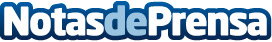 Uponor lanza Smatrix Pulse, un nuevo sistema de control para soluciones de Climatización InvisibleCon conectividad inteligente en el hogar, fácil de controlar desde el teléfono móvil y asistentes de voz , fácil de instalar gracias al asistente de instalación interactivo paso a paso, altamente seguro, con la última tecnología de encriptación en la nube incluida, y mejora de la eficiencia energética gracias a la innovadora tecnología de autoequilibrado y las funciones de análisis inteligenteDatos de contacto:Susana Martín+34 91 685 36 00Nota de prensa publicada en: https://www.notasdeprensa.es/uponor-lanza-smatrix-pulse-un-nuevo-sistema-de Categorias: Inmobiliaria E-Commerce Otras Industrias Innovación Tecnológica http://www.notasdeprensa.es